St Clement’s C.E Primary SchoolFirst Aid PolicyIntroduced and approved at F&R Committee: 14/10/2019 Due for review: October 2020 Growing Together To Let Our Light ShineMission Statement:We encourage and inspire children to aim high and challenge themselves in everything they do. As a compassionate, Christian school, we are strong in our faith.  We believe in love and forgiveness and are thankful for the opportunities we have to live and learn in our communityOur Christian Values Reflected In This PolicyFaithHopeLoveRespectThankfulnessCompassionForgiveness(September 2017) DDA STATEMENTAt St. Clement’s we will aim to:Promote equality of opportunity between disabled people and others.Eliminate discrimination that is unlawful under the Act.Eliminate harassment of disabled pupils that is related to their disabilities.Promote positive attitudes towards disabled people.Encourage participation by disabled people in public life.Take account of a disabled person’s disabilities, even when that involves treating a disabled person more favourable than another person.FIRST AID POLICYSt Clement’s CofE Primary School Policy Statement At St. Clement’s we recognise the importance of providing adequate and appropriate first aid equipment and facilities for all children, teaching, non-teaching staff and visitors to the school, and will take all reasonable practical steps to fulfil our responsibility.Aims To formulate and implement effective procedures for incidents requiring first aid, ensuring that all responsible practical steps are taken to meet the needs of all site users. To ensure that all reasonably practical steps are taken to maintain the health and welfare of all persons using the premises. To ensure that all reasonably practical steps are taken to ensure the health and safety of staff, pupils and other supervising adults participating in off-site visits. To establish and maintain safe working procedures amongst staff and pupils. To ensure that all medicines are stored safely and administered according to instructions received from parents. To develop first aid awareness amongst staff, pupils and other supervising adults. First Aid ProvisionThe Head Teacher is responsible for ensuring that there is an adequate number of qualified First Aiders. There are currently 2 Full First Aiders and 17 Paediatric First Aiders. The number of first aid personnel is sufficient to cover break and lunchtimes and absences. The school also ensures that there is appropriate provision for after school clubs and activities. St. Clement’s first aid training needs are reviewed on an annual basis by the Office Manager, and particularly after any changes, to ensure the provision remains adequate.ResponsibilitiesThe following people currently hold a first aid qualification:First Aid at Work			Paediatric First AidMrs Law				Mrs Law		Miss GregoryMiss Steeles				Mrs Street		Miss Naylor					Mrs Moss		Mrs Rodgers						Mrs Renshaw		Miss Crolla					Miss Younge		Miss Male Mrs Loftus		Mrs LeighMiss Austen		Miss Thompson Miss CooperMiss MusgraveMiss Steeles Although these people can be requested for advice and support during the school day, it is asked that discretion is used as to the frequency and timing of any interruptions to their normal school duties.All Lunchtime Organisers have had training on basic first aid. EquipmentSchool Visits Portable First Aid kits are available to be taken on all school visits and are available from the school office. A qualified First Aider is required to go on any school visit and a Paediatric First Aider will accompany children under 8 years old. A qualified First Aider plus another member of staff will administer medicines and inhalers, if required, during a school visit. Each First Aider must make sure the boxes are replenished as soon as possible after use. The School Business Manager, will authorise the ordering of supplies. A first aid box is kept in the school office, KS1, KS2 and Foundation Stage. It contains only approved equipment, together with guidance on the treatment of injured people. It also contains gloves, which must be used for first aid treatment, particularly if blood is present. This is to eliminate the risk of HIV virus infection.ProceduresIn case of concern about the health of an individual the following precautions should be followed:The child is sent to a qualified first aider The injury / concern is checked and an assessment made of the level of treatment neededA decision will be communicated to the class teacher / Head TeacherParents are informed where necessaryLevels of action include:Treatment on school premises for minor ailments / accidents – Minor Accident BookTreatment on school premises with a letter sent home informing parents of the nature of the incident / accident – Minor Accident BookIn case of potentially serious head injuries, parents will be contacted and invited to take their child to be checked by a doctorParents contacted immediately – Accident Book – Local Authority informed if sufficiently seriousIf parents are unavailable and the injury is considered to be sufficiently serious then removal to hospital – Accident Book – Local Authority informedIf a very serious injury or there is any uncertainty about the level of severity an ambulance will be called immediately and parent informedIn each case every attempt should be made to:Check the injury to the best of our abilityInform the relevant people in the case of more serious incidents. This includes:The Head TeacherThe parentsThe Local AuthorityKeep accurate records of the injury, events leading up to the injury and actions subsequentlyErr on the side of cautionConsider the needs of the chills as central to all actionsDEFIBRILLATOR  ResponsibilitiesThe people listed below have been trained in the use of a defibrillator: Mrs Law		Miss Steeles				Mrs Street		Mrs Moss		Mrs Renshaw		Miss AustenMiss CooperMrs LoftusMiss Naylor		Miss MusgraveIn the case of an emergency the defibrillator is readily available for anyone to use as when switched on it gives specific instructions on what to do. EquipmentThe defibrillator is kept on a shelf above the printer in the main office and is checked weekly for charge which is indicated with a green tick in the top right hand corner of the unit. ProceduresIn case of concern about the health of an individual the following precautions should be followed:A First Aider to be called immediately to the scene If the casualty is not breathing normally someone to call for an ambulance and bring a defibrillator to the First Aider immediatelyThe First Aider to continue as trained in CPR and the use of the defibrillatorMEDICATION Our school will take reasonable steps to store medicines and make them reasonably available to children. There are, however, no legal or contractual requirements for staff to administer medicine. If children cannot manage, parents should be offered the facility of coming in to school. If this is not possible, first aid staff may volunteer to help. Any member of staff volunteering should have the necessary training made available. Where, regular, demanding needs are required to be met, special arrangements may be made via the physical disability service.The following points should be noted where children are administering their own medicine:There should be written instructions on the medicine container or from parents or other competent authority to indicate when the medicine is to be taken and how much constitutes a normal doseMedicines should be kept in the locked medicine cabinet. The only exception is where children need the medication with them as with inhalersPeriodic checks should be made to ensure that no medicines have been left in the cabinet beyond the period of administration. Whenever possible no medication should be discarded in school but rather sent home in the same way they were originally brought to schoolAll medicines should be clearly labelled with the child’s name on both the outer and inner containers where appropriateChildren should not remove their medicines from the offices when doses are being takenTwo members of staff should observe a child taking their medicines and sign to record that this has taken placeWhere a first aider has volunteered to administer medicine:Signed consent should be obtained from parentsAll medication given should be documentedTwo members of staff should sign to say they have given the doseNEAR MISSES REPORTINGNear misses should be reported to the Head Teacher or Deputy in her absence. Any near misses are then recorded in the near miss register. This is checked on a termly basis and any particular issues identified and acted upon.Introduced and approved at F&R Committee October 2019Signed: ……………………………………………………………………….. (Chair of Governors)Date: …………………………………….To be reviewed October 2020 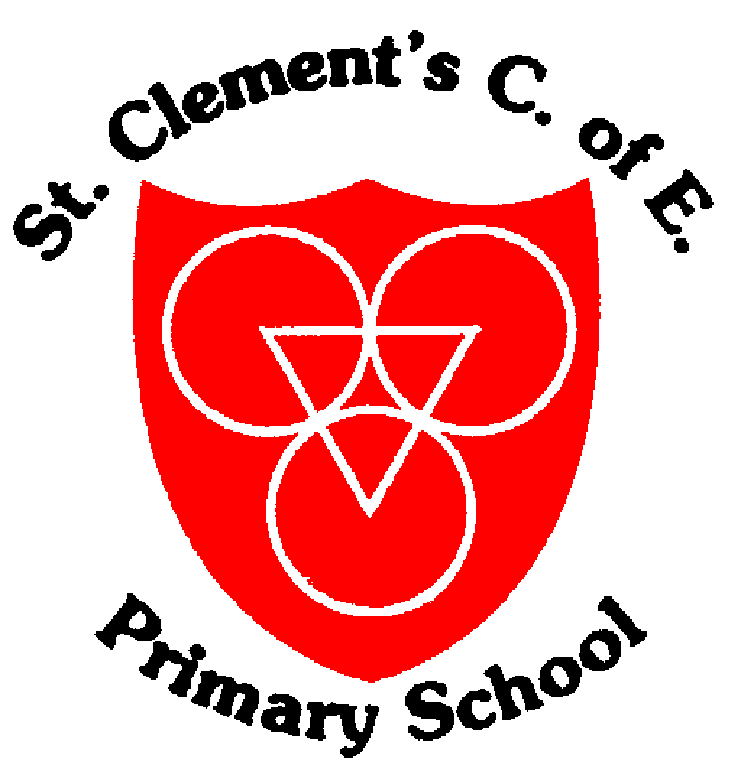 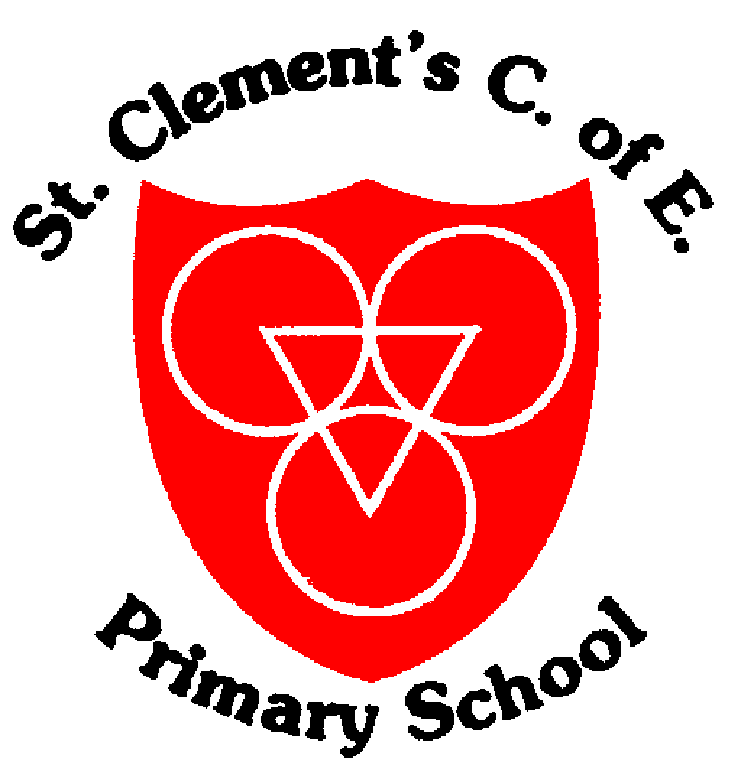 